.Организация-разработчик: 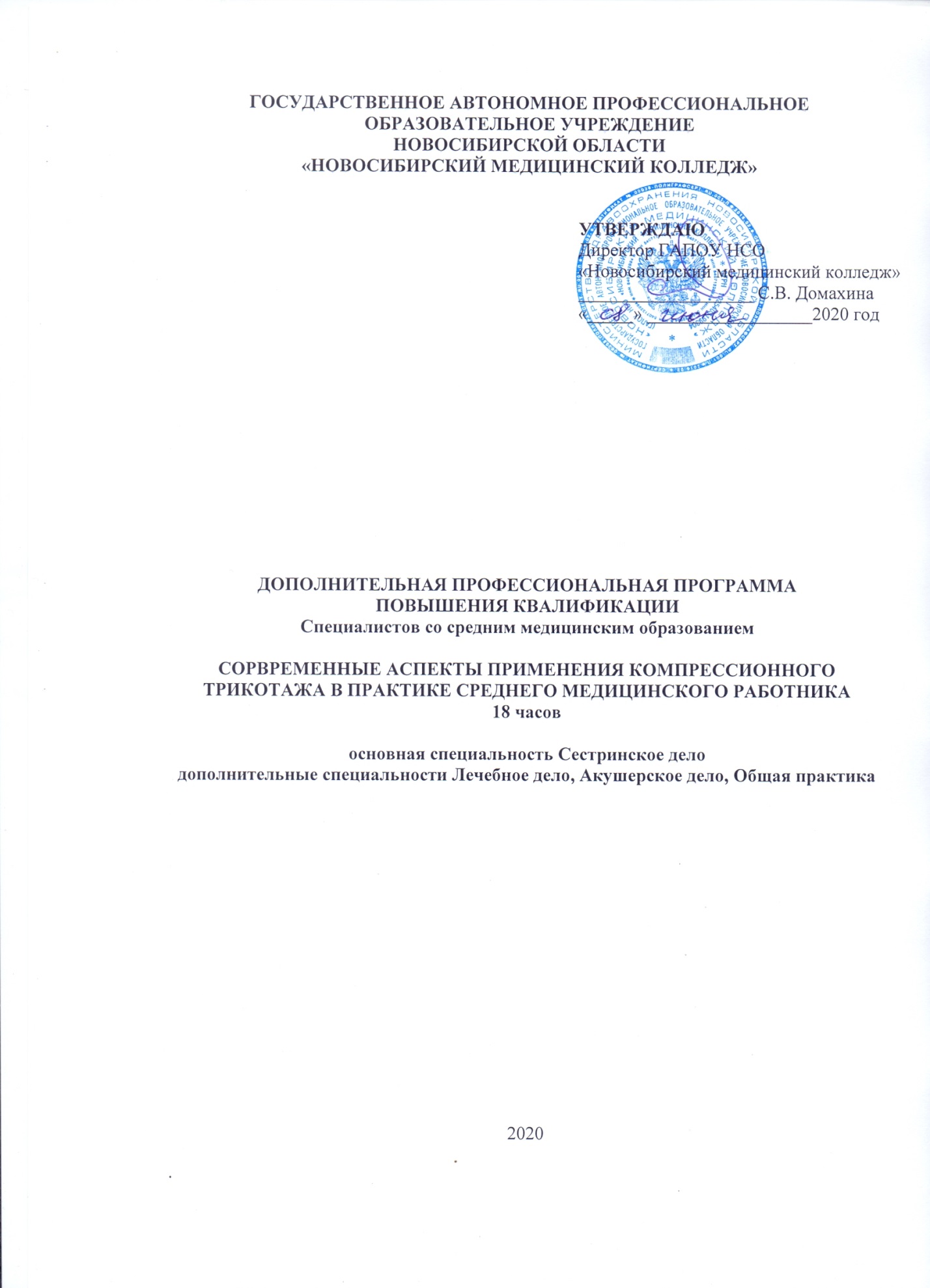 Государственное автономное профессиональное образовательное учреждение Новосибирской области «Новосибирский медицинский колледж».Автор - составитель: Мазина Л.М. – преподаватель высшей квалификационной категории.Рекомендована экспертным Советом государственного автономного профессионального образовательного учреждения Новосибирской области «Новосибирский медицинский колледж» Протокол экспертного Совета от «_19___» июня___________ 2020_г. №_5__АННОТАЦИЯ ДОПОЛНИТЕЛЬНОЙ ПРОФЕССИОНАЛЬНОЙ ПРОГРАММЫ ПОВЫШЕНИЯ КВАЛИФИКАЦИИ«СОВРЕМЕННЫЕ АСПЕКТЫ ПРИМЕНЕНИЯ КОМПРЕССИОННОГО ТРИКОТАЖА В ПРАКТИКЕ СРЕДНЕГО МЕДИЦИНСКОГО РАБОТНИКА»Дополнительная профессиональная программа повышения квалификации (далее - ДПП ПК) «Современные аспекты применения компрессионного трикотажа в практике среднего медицинского работника» разработана с учётом современных требований к квалификации среднего медицинского персонала, осуществляющего свою профессиональную деятельность в области оказания медицинского ухода за пациентами.Тромбозы и эмболии являются одной из ведущих медико-социальных проблем современной медицины. Количество пациентов с тромбозами и эмболиями неуклонно прогрессирует. Специалисты среднего звена, выполняющие свою профессиональную деятельность с хирургическими пациентами, достаточно уверенно владеют методами наложения компрессионного трикотажа. Однако специалисты, не имеющие такого частого контакта с пациентами данного профиля, забывают специфику работы и совершают ошибки при наложении компрессионного трикотажа. Особые проблемы встречаются в хирургической практике, когда послеоперационным больным необходима профилактика тромбоэмболии.  Для уменьшения ошибок при проведении профилактики тромбоэмболий, разработана данная ДПП ПК «Современные аспекты применения компрессионного трикотажа в практике среднего медицинского работника».Целью реализации Дополнительной профессиональной программы повышения квалификации «Современные аспекты применения компрессионного трикотажа в практике среднего медицинского работника» является совершенствование компетенций, необходимых для профессиональной деятельности и повышения профессионального уровня в выполнении трудовых функций специалистам среднего звена, оказывающим медицинскую помощь пациентам с хирургической патологией, а также при угрозе тромбоэмболии.Задача ДПП ПК:- Обучить слушателей правильному применению компрессионного трикотажа.При реализации ДПП ПК «Современные аспекты применения компрессионного трикотажа в практике среднего медицинского работника» совершенствуется следующая трудовая функция медицинской сестры:Оказание доврачебной медицинской помощи, осуществление сестринского ухода и наблюдения за пациентами при заболеваниях, состояниях, отравлениях и травмах.Совершенствуются следующие умения:Проводить консультирование и обучение пациентов и их родственников по вопросам ухода и самоуходаПроводить оценку степени функциональной активности и самостоятельности пациента в самообслуживании, передвижении, общении, выявлять потребность в посторонней помощи и сестринском уходе;Предоставлять пациенту информацию о предстоящем медицинском вмешательстве и получать согласие на его проведение;Проводить мероприятия сестринского ухода по профилю заболевания;Организовать рабочее пространство и безопасную больничную среду пребывания пациента в отделении медицинской организации;Проводить активное посещение пациента на дому, оценку показателей жизнедеятельности, течения заболевания, выполнять медицинские вмешательства по назначению врача;Проводить реабилитационные мероприятия на этапах медицинской реабилитации по назначению врача-специалистаУстанавливать профессиональный контакт с пациентами;Оказывать доврачебную помощь и медицинский уход с учетом возрастных, культурных и этнических особенностей пациента;Проводить измерение и давать оценку основным показателям жизнедеятельности организма в динамике в сравнении с заданными пределами;Информировать врача об изменениях самочувствия и состояния пациента, приёме назначенных лекарственных средств;Выполнять манипуляции и процедуры профессионального медицинского ухода в соответствии с отраслевыми стандартами медицинских услуг; Обеспечивать личную и общественную безопасность в процессе профессиональной деятельности, в т. ч., при обращении с медицинскими отходами;Выполнять лечебно-диагностические процедуры, взаимодействуя с участниками лечебного процесса в интересах пациента;Соблюдать санитарные нормы и правила медицинской организации;Соблюдать инструкции по охране труда и технике безопасности;Разъяснять пациенту пределы двигательной активности в соответствии с назначенным режимом и контролировать его выполнение;знания:Основные положения законодательства об охране здоровья граждан,Психология личности и малых групп, особенности психологических процессов у здорового и больного человека,Нормы, правила и технологии профессионального общения с пациентами и окружающими,Технологии выполнения медицинских услуг, манипуляций и процедур сестринского ухода (отраслевой стандарт), особенности сестринского ухода с учетом заболевания, возрастных, культурных и этнических особенностей пациентаСовременные технологии обучения пациентов (законных представителей) процедурам ухода;Порядок оказания реабилитационной помощи на этапах медицинской реабилитации, задачи медицинской сестры;Правила внутреннего трудового распорядка медицинской организации,Лечебно-охранительный режим медицинской организации инфекционная безопасность, стандартные меры профилактики внутрибольничных инфекций, система изоляционно-ограничительных мероприятий,Нормы этики, морали и права по виду профессиональной деятельности,Анатомо-физиологические особенности и показатели жизнедеятельности (сознание, положение, состояние кожи, температура тела, частота дыханий, пульс, АД и др.) человека в разные возрастные периоды,Правила эксплуатации лечебно-диагностической аппаратуры и медицинского инструментария,Виды социальной помощи, предусмотренные законодательством,Стандартные требования к ведению медицинской документации.ДПП ПК рассчитана на 18 часов (очная форма), из них 10 часов в виде семинарско -практических занятий и 6 часов симуляционный тренинг «Технология применения компрессионного трикотажа». Форма обучения: очная; с режимом занятий: с отрывом от работы, с частичным отрывом от работы, без отрыва от работы. Итоговая аттестация проводится в виде тест-контроля и демонстрации практического навыка «Наложение компрессионной повязки на нижние конечности». III. ТЕМАТИЧЕСКИЙ ПЛАН ДПП ПК«СОВРЕМЕННЫЕ АСПЕКТЫ ПРИМЕНЕНИЯ КОМПРЕССИОННОГО ТРИКОТАЖА В ПРАКТИКЕ СРЕДНЕГО МЕДИЦИНСКОГО РАБОТНИКА»№Наименование модулей и темКоличествоаудиторных часовКоличествоаудиторных часовВсего часов№Наименование модулей и темСеминарско-практические занятияСимуляционный тренингВсего часов123451.Нормативная документация. Современный компрессионный трикотаж. Общие принципы применения компрессионного трикотажа442.Частные аспекты применения компрессионного трикотажа663.Тренинг «Технология применения компрессионного трикотажа. Обучение пациентов и родственников технологии применения компрессионного трикотажа»66Итоговая аттестация (сдача зачетной манипуляции и итоговое тестирование)Итоговая аттестация (сдача зачетной манипуляции и итоговое тестирование)222ИтогоИтого181818